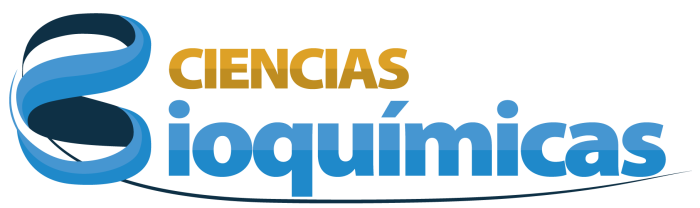 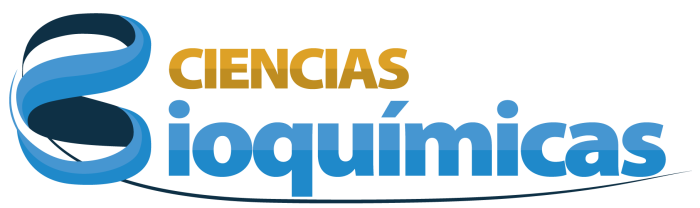 Solicitud de Apoyo Para Profesor VisitanteEnviar por correo electrónico según corresponda a: Ciudad de México: adelina_gp@posgrado.unam.mxCiudad de Cuernavaca: aguillen@ibt.unam.mxNombre completo del profesor visitante ( tal y como se muestra en su pasaporte):Nombre completo del profesor visitante ( tal y como se muestra en su pasaporte):Nombre completo del profesor visitante ( tal y como se muestra en su pasaporte):Nacionalidad:Nacionalidad:Institución de origen:Institución de origen:Institución de origen:Itinerario completo (ej: París – Cd Mx- París)Itinerario completo (ej: París – Cd Mx- París)Evento a realizar (curso, seminario, coloquio, conferencia):Fecha de inicio del evento: dd/mm/aaaaFecha de inicio del evento: dd/mm/aaaaFecha de término del evento: dd/mm/aaaaFecha de término del evento: dd/mm/aaaaNombre completo del investigador anfitriónEntidad de adscripción del investigador anfitrión:Entidad de adscripción del investigador anfitrión:Entidad de adscripción del investigador anfitrión:Entidad de adscripción del investigador anfitrión:Entidad de adscripción del investigador anfitrión: